ՆԱԽԱԳԻԾ 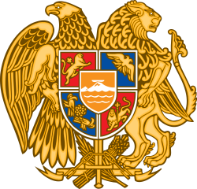 ՀԱՅԱՍՏԱՆԻ ՀԱՆՐԱՊԵՏՈՒԹՅԱՆՆԵՐՔԻՆ ԳՈՐԾԵՐԻ ՆԱԽԱՐԱՐՀՐԱՄԱՆԹԻՎ    -ՆՀԱՅԱՍՏԱՆԻ ՀԱՆՐԱՊԵՏՈՒԹՅԱՆ ՆԵՐՔԻՆ ԳՈՐԾԵՐԻ ՆԱԽԱՐԱՐԻ 2023 ԹՎԱԿԱՆԻ ՕԳՈՍՏՈՍԻ 28-Ի ԹԻՎ 3-Ն ՀՐԱՄԱՆՈՒՄ ԼՐԱՑՈՒՄ ԿԱՏԱՐԵԼՈՒ ՄԱՍԻՆՆորմատիվ իրավական ակտերի մասին օրենքի 33-րդ և 34-րդ հոդվածների համաձայն՝ Հրամայում եմ`1. Հայաստանի Հանրապետության ներքին գործերի նախարարի 2023 թվականի օգոստոսի 28-ի Բացառությամբ սառը և նետողական զենքերի, առաջին անգամ զենք, այդ թվում՝ առաջին անգամ ակոսափող հրազեն ձեռք բերող քաղաքացիների կողմից զենքի հետ կապված և անվտանգության կանոնների իմացության տեսական և գործնական քննություն հանձնելու կարգը սահմանելու մասին թիվ 3-Ն հրամանի հավելվածի՝ 1) 1-ին կետը լրացնել հետևյալ բովանդակությամբ նոր՝ 1.1-ին կետով․«1․1 Գործնական քննությունից ազատվում են այն քաղաքացիները, որոնք ծառայում են կամ ծառայել են պետական ռազմականացված կազմակերպություններում, այդ թվում՝ պարտադիր ժամկետային զինվորական ծառայություն անցածները, կամ նրանք, ովքեր դիմելու պահին վերջին մեկ տարվա ընթացքում մասնակցել են Հայաստանի Հանրապետության պաշտպանության նախարարության կազմակերպած վարժական հավաքներին և զինվորական վարժանքներին և ունեն կամ ունեցել են զենք կրելու իրավունք, և ծառայությունը չի ավարտվել վաղաժամկետ, իսկ պարտադիր ժամկետային ծառայության ավարտից հետո չի անցել հինգ տարի:»։2. Սույն հրամանն ուժի մեջ է մտնում պաշտոնական հրապարակմանը հաջորդող օրվանից։                                                                                                  Վահե Ղազարյան      « » ________  2024 թ.                                                                                                                 ք. Երևան